.Count In: Dance begins after 12 counts[1-8] Walk R, L, ½ R Sailor heel, & Walk L, ¼ R, L behind & heel.[9-16] Ball walk R, L, ½ R step turn step, ½ L, ¼ R , ¼ L cross back side[17-24] 1/8 Ball walk L,R, mambo L, ½ R, ½ L, ½ R shuffle[25-32] Ball sweep L, cross, back, back, R cross, Back , 1/8 R, L step lock step, R brushEnd of dance, repeat, smile and enjoy 😊Diggity Swinging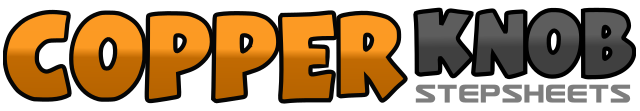 .......Count:32Wall:4Level:Intermediate.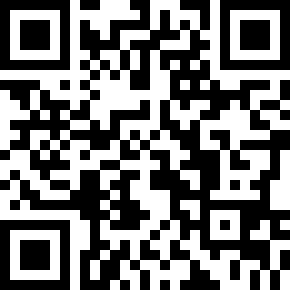 Choreographer:Tim Johnson (UK) - March 2022Tim Johnson (UK) - March 2022Tim Johnson (UK) - March 2022Tim Johnson (UK) - March 2022Tim Johnson (UK) - March 2022.Music:No Diggity - Tyler Ward : (Tyler Ward Covers. Vol 5)No Diggity - Tyler Ward : (Tyler Ward Covers. Vol 5)No Diggity - Tyler Ward : (Tyler Ward Covers. Vol 5)No Diggity - Tyler Ward : (Tyler Ward Covers. Vol 5)No Diggity - Tyler Ward : (Tyler Ward Covers. Vol 5)........1-2Walk forward R (1), Walk forward L (2)3&4Making a ¼ turn to the right, step R behind L (3) making a ¼ turn right, step back on L (&) touch right heel forward (4) end facing 6 o’clock&5 - 6Step R next to L (&) walk forward on L (5) making a ¼ turn to the left, step R to right side (6)7&8Step L behind R (7) Step R to right side (&) touch left heel to left diagonal (8) end facing 3 o’clock&1-2Step L next to R (&) Walk forward R (1) Walk forward L (2)3&4Walk forward R (3) Making a ½ turn to the left, transfer weight to L (&) walk forward R (4)5-6Making a ½ turn to the right, step back on L (5) making a ¼ turn to the right, step R to right side (6)7&8Cross L over R (7) making a ¼ turn to the left, step back on R (&) step L to left side (8) end facing 3 o’clock&1-2Step R next to L (&) making an 1/8 turn, walk forward L (1) walk forward R (2) end facing 1:303&4rock forward L (3) recover weight back on R (&) step back on L (4)5-6Making a ½ turn to the right, step forward on R (5) making a ½ turn to the right, step back on L (6)7&8Making a ¼ turn to the right, step right to R side (7) step L next R (&) making a ¼ turn to the right, step forward on R (8) end facing 7:30&1-2Step left next to right (&) step forward on R and sweep Left from back to front (1) cross left over right (2) end facing 7:303&4step back on R (3) step back on L (&) cross R over L (4) end facing 7:305-6step back on L (5) making an 1/8 turn right, step R to right side (6) end facing 9 o’clock7&8&step forward on L (7) lock R behind L (&) step forward on L (8) brush R forward (&) end facing 9 o’clock